Исландия. Раннее бронированиеРейкьявик - Золотое кольцо Исландии - Южное побережье - п-ов Снайфедльснесс - РейкьявикСроки тура: 20.05.2019 – 25.05.2019 / 01.07.2019 – 06.07.2019 / 30.09.2019 – 05.10.2019Продолжительность: 5 дней / 4 ночиПрограмма тура:1 день Отправление из Минска. Прибытие в аэропорт Вильнюса. Регистрация на рейс, посадка в самолет. Вылет из Вильнюса. Прибытие в Кефлавик. Заезд в супермаркет. Трансфер в центр Рейкьявика. Заселение в апартаменты.2 день09.00-17.00Автобусно-пешеходная экскурсия по «Золотому кольцу Исландии» - своего рода «визитная карточка страны», во время которой мы увидим все самые значительные достопримечательности острова: Национальный парк Тингветлир (Thingvellir), где на берегу красивейшего озера в 930 г. было основано главное вече — старейший демократический парламент в мире и где наглядно видно, как расходятся северо-американская и европейская литосферные плиты; Долину Гейзеров и увидите знаменитый Гейзер – Гейсир, давший название всем остальным горячим источникам планеты, а также действующий гейзер Строккюр (Strokkur), который извергается каждые 5-10 минут. Маршрут продолжится к Золотому Водопаду (Гюдльфосс) - воды ледниковой реки Хвитау обрываются в узкий каньон с высоты 32 метра. Свободное время. Ночлег в апартаментах.3 день09:00-18:00Автобусно-пешеходная экскурсия по достопримечательностям Южного побережья Исландии: несомненно, одна из самых интересных и впечатляющих. Южная Исландия очаровывает цветущими полями, водопадами, чёрными песчаными пляжами, тихими рыбацкими поселками. Регион знаменит такими достопримечательностями как: водопады Сельяландсфос (Seljalandfoss) и Скогафосс(Skogafoss), причудливые скалы Рейнисдрангар (Reynisdrangur) и прекрасный вид с мыса Дюрхолэй (Dyrholay). В Рейнисфьяра (Reynisfjara), интересно прогуляться по чёрному песчаному пляжу, и полюбоваться гротами, похожими на огромный орган. В летнее время в этих скалах гнездятся большие стаи паффинов (тупиков). Вашему взору откроются сверкающие ледники Мирдалсйокудль (Myrdalsjokull) и Эйяфьятлайокудль (Eyajallajokull), а также расположившиеся в 12 км от берега Вестманские острова (Vestmannaeyjar), где в 1963 и 1973 годах произошли извержения вулканов.Свободное время, ночлег.4 деньСвободный день в городе. Будут предложены дополнительные выездные экскурсии - п-ов Снайфедльснесс (при хороших погодных условиях) Ночлег.5 деньВыселение из апартаментов. Обзорная экскурсия по Рейкьявику.Экскурсия на полуостров Рейкьянес, где вы увидите вулканы, лавовые поля, лавовые трубки, рифты, горячие источники. Место, где Срединно-Атлантический хребет из океана выходит на сушу. Эта южно-западная точка Исландии является самой молодой в геологическом плане. Более чем половина полуострова покрыта лавовыми полями.Переезд и посещение Голубой лагуны – это уникальный горячий источник термальных вод, насыщенных природными солями, минералами, кремнеземом, алгаэ (сине-зеленые водоросли) и уникальной бактерией силикой. В геотермальном источнике "Голубая лагуна" можно купаться в любое время года - температура воды здесь около +40 С. Чудотворная вода лагуны оказывает оздоровительное и очищающее влияние на кожу и организм человека, питая и насыщая её витаминами, солями и микроэлементами). 70 евро за билет класса «Комфорт»: вход, грязевая маска для лица, пользование полотенцем, первый напиток на Ваш выбор.Переезд в аэропорт Кефлавик. Регистрация на рейс.Перелет в Вильнюс. Прибытие в аэропорт Вильнюса. Отправление в Минск.Прибытие в Минск к утру.Стоимость тура на человека:880 евро + 60 бел.руб — при размещении в двухместном номереВключено:Трансфер из Кефлавика в Рейкьявик с гидом4 ночи в Апарт-отеле (Проживание в апартаментах 2 чел. + 2 чел.)Тур Золотое кольцо Исландии с гидом (автобусная)Тур Южное побережье с гидом (автобусная)Тур по полуострову Рейкьянес (автобусная)Экскурсия в голубую лагуну (Без входного билета)Трансфер из Рейкьявика в аэропорт Кефлавик с гидомСопровождение по всему маршрутуТрансфер Минск-Вильнюс, Вильнюс-МинскПерелет Вильнюс-Кефлавик, Кефлавик-Вильнюс (включен провоз ручной клади 40×30 ×20 см до 10 кг)Дополнительно:Виза - 60 евроМедицинская страховкаПитание или напиткиВход в голубую лагуну - Пакет "Комфорт" 70 евро (цена может возрастать)Провоз багажа в самолете свыше 10 кг на чел.Туристическая услуга - 60 BYN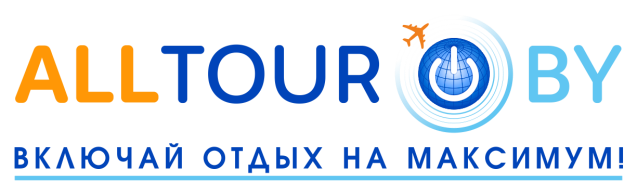 ООО «СИСТЕМА КОМФОРТНОГО ОТДЫХА»г. Минск, пр-т Победителей, 20 (ГК Marriott)www.alltour.by   т: +375 17 3 105 105                                  +375 29 309 20 20